Røjle Mose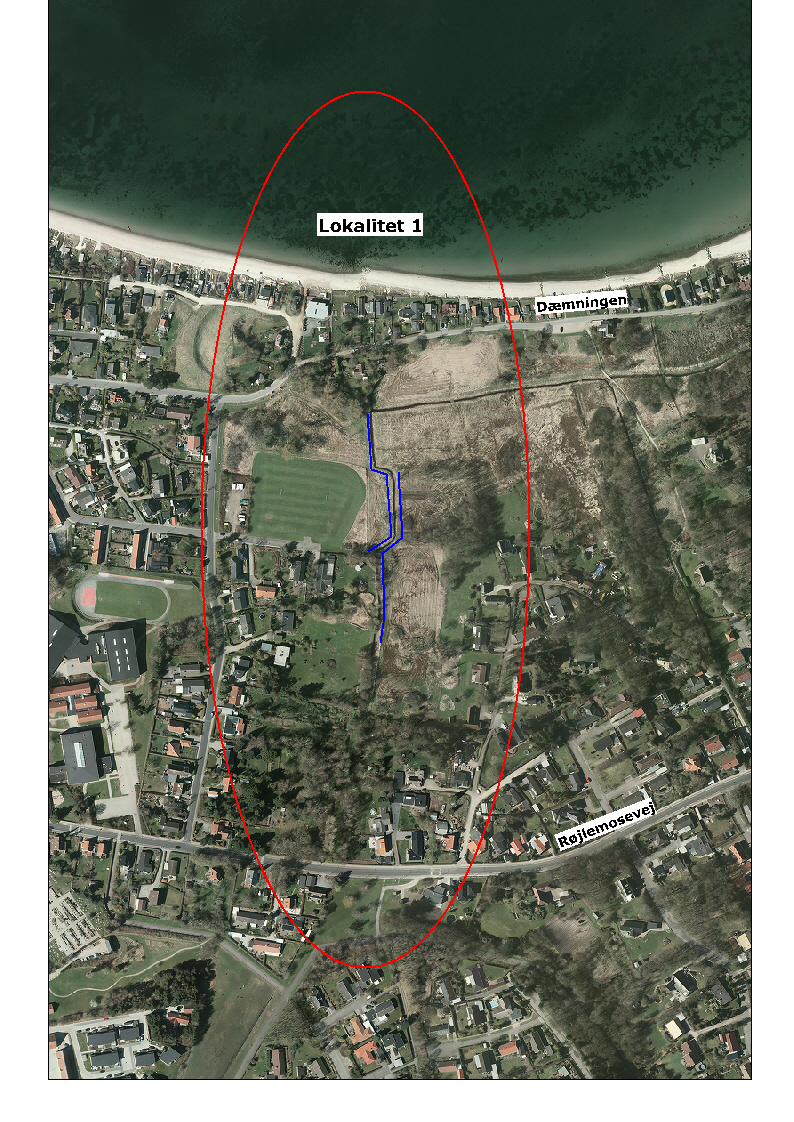 Varbjerg Strand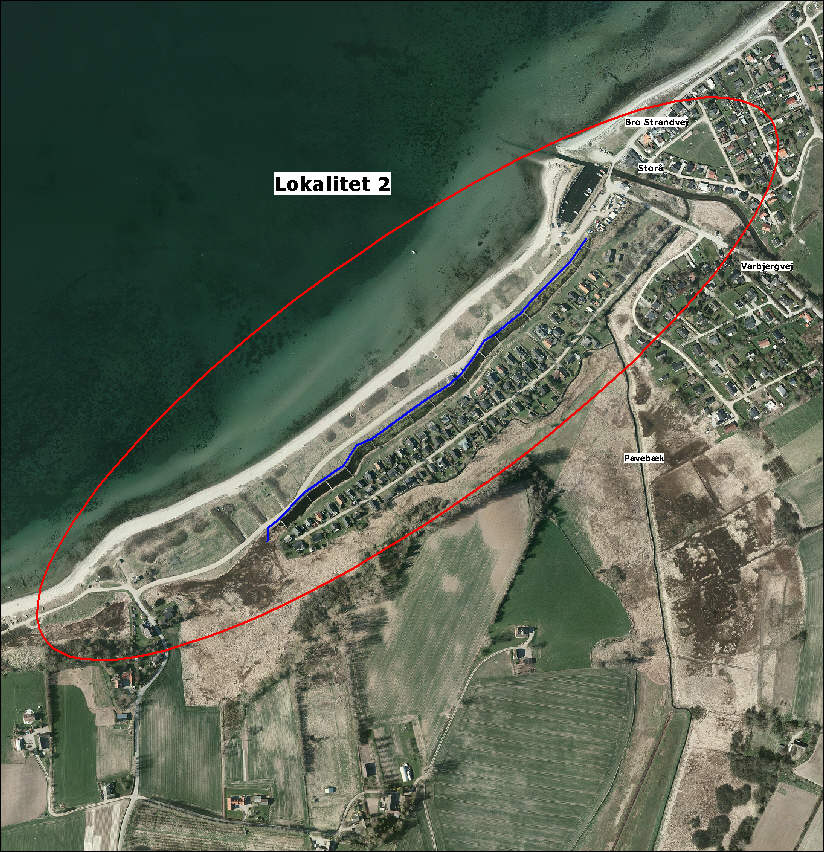 Harndrup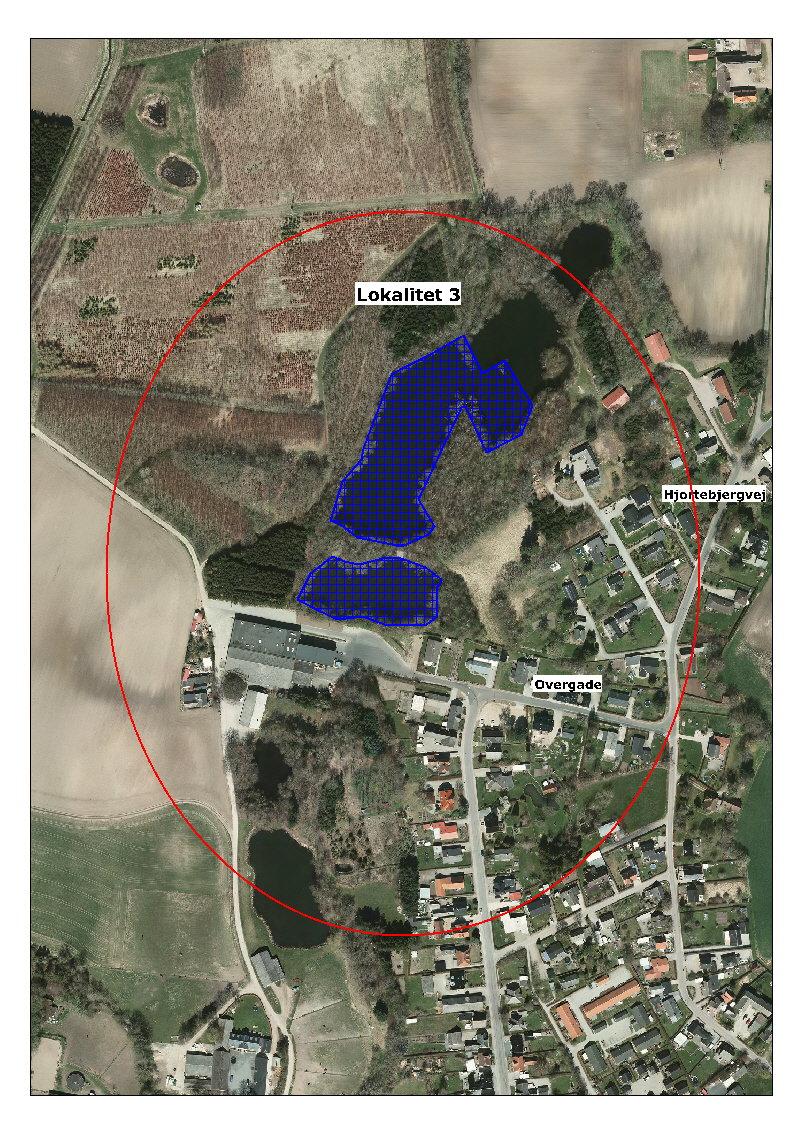 Fjelsted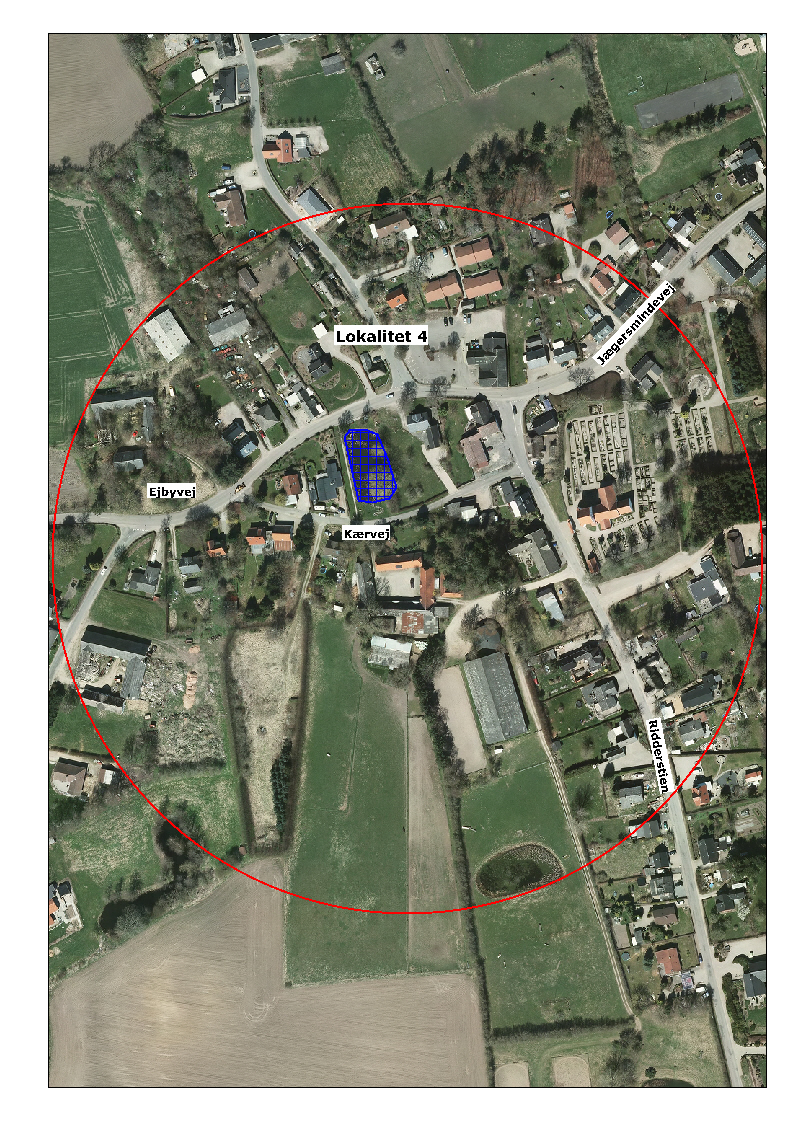 Fjelsted speedwaybane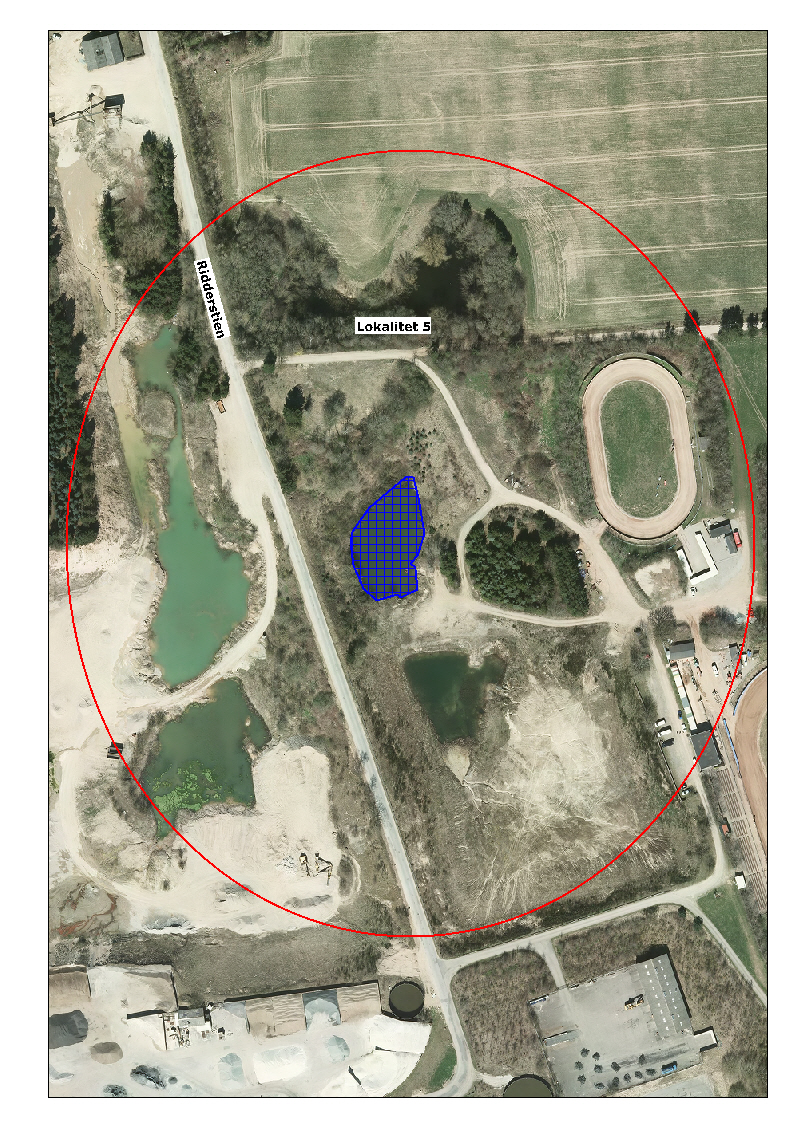 Fjellerupvej – Fyns Sommerland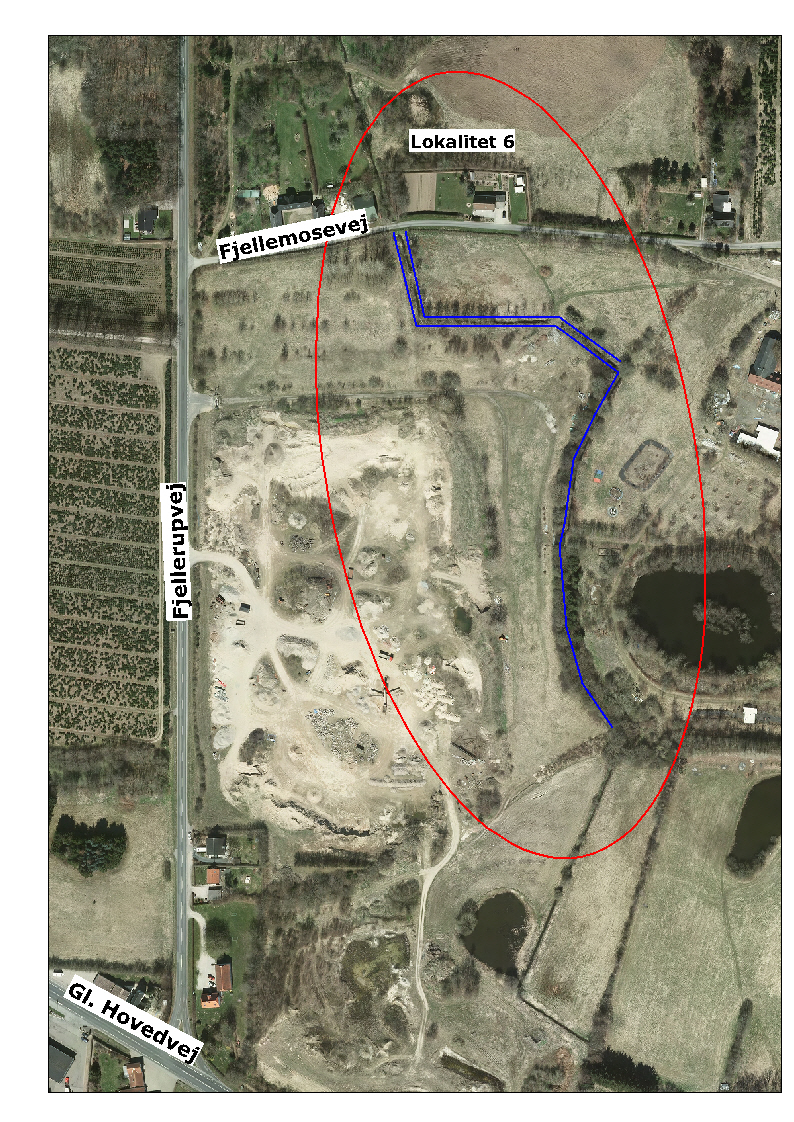 Nr Åby – Viby Å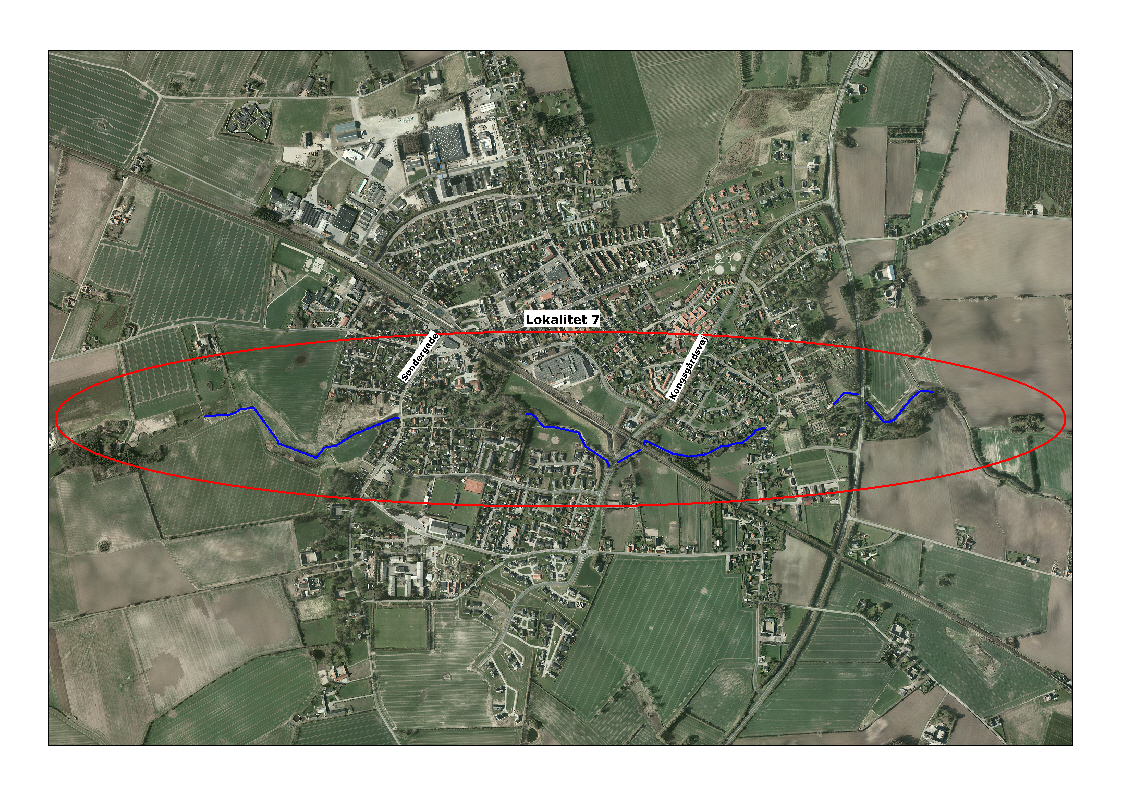 Russelbæk - Marinaen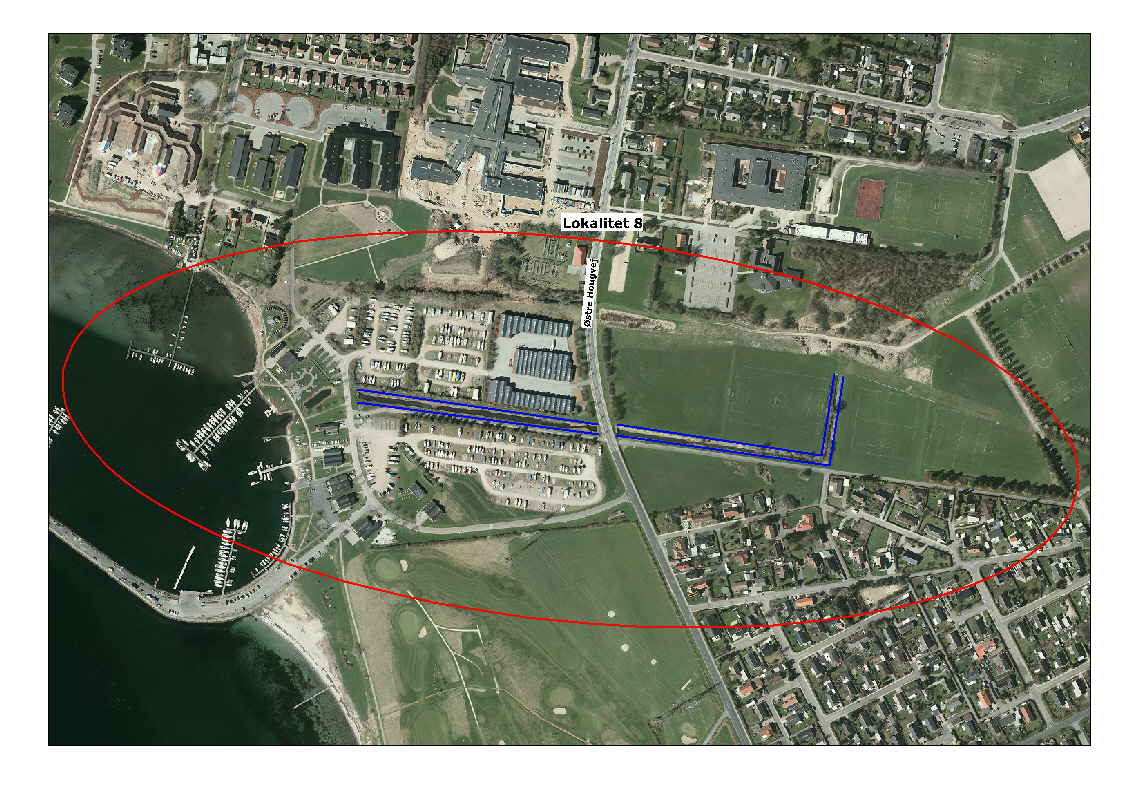 